Методическая разработка  урока по математике для  3 класса «Решение уравнений»Панченко Анжелика Владимировнаучитель начальных классов ГБОУ СОШ № 354 г. Санкт-ПетербургаТип урока:  урока комплексного применения знаний и умений (урок закрепления).Тема: «Решение уравнений» Методы обучения:  наглядный, словесный, исследовательский,      проблемно-поисковый.Формы организации познавательной деятельности: индивидуальная, групповая, работа в парах.Основное содержание урокаЦели: Организовать деятельность учащихся по закреплению понятий: уравнение и его корни; закреплять умение решать уравнения разных видов: х + 86 ═ 87;  28 – х ═ 10;  х × 2 ═ 80;  21: х ═ 3; создать условия для реализации метода взаимообучения ; совершенствовать устные и письменные вычислительные навыки и умение работать самостоятельно;формировать познавательный интерес учащихся к предмету;воспитывать взаимоуважение и доброжелательное отношение к товарищам.Предметные задачи урока:Закрепить понятие корня уравнения; учить находить неизвестный компонент действий с комментированием выполняемой операции по алгоритму, называя компонент действии; отрабатывать вычислительные навыки, умение решать задачи; научиться записывать решение задачи уравнением; развивать мышление и логику.  Метапредметные задачи урока:- формировать интерес к познанию математических законов, способности к самоизменению и саморазвитию (личностные);- развивать умение контролировать и оценивать свои действия при сотрудничестве с учителем и одноклассниками, на основе рефлексивной самоорганизации; (регулятивные);- развивать  познавательный интерес, творческие способности, волю, эмоции. Развивать внимание, память, математическую речь;  умения выделять главное, существенное в изучаемом материале. Формировать умения сравнивать,  обобщать   изучаемые   факты   и   понятия;    (познавательные);- воспитывать культуру поведения, ответственность; прививать любовь к математике; воспитывать  умения выслушивать и уважать мнение другого человека в работе парами (коммуникативные). Средства обучения: Компьютер, проектор, презентация. Учебник «Математика», 3 класс. Опорные листы  по теме урока.  Индивидуальные карточки с цифрами, головоломки, красный карандаш для каждого ученика, цветные фишки – звёзды, рисунок чемоданчика.Тесты для каждого ученика.Ход урока:I. Организационный момент.Учитель: - Повторяйте за мной!Я желаю тебе сегодня добра.Ты желаешь мне сегодня добра.Мы желаем друг другу сегодня добраЕсли тебе будет трудно, я тебе помогу!- Ребята, вы любите путешествовать?Дети: - Да.Учитель: - Мы посетим удивительное место и во время путешествия закрепим умение решать уравнения. II. Устный счёт.Решение примеров с «окошками». Работа в парах.Учитель: - Куда мы отправимся, - вы сейчас догадаетесь сами. Перед вами примеры с пропущенным числом. Прежде, чем приступить к выполнению задания, вспомним правила нахождения неизвестного компонента. Работать будем в парах. Главное правило – доброжелательность и взаимовыручка. Расскажите соседу по парте, как найти неизвестное число в выражении, затем поменяйтесь. Во время работы мы проверим, как вы знаете эти правила.85 -  ═ 80 67 + ═ 70	             8 ×  ═ 3221 :  ═ 3	              : 2 ═ 7Учитель:- Тогда в путь. ( Звучит песня « Если с другом вышел в путь»). [5]В кругу друзейЛучше считать,Легче решатьИ побеждать.Решение уравнений. Работа по вариантам.Учитель:  - Отправиться можно на машине или на поезде. I вар. Верно решив уравнение, узнаете, сколько времени мы затратим на дорогу, если поедим на машине.    х + 84 ═ 87II вар. Верно решив уравнение, узнаете, сколько времени мы затратим на дорогу, если поедем на поезде.      15 – х ═ 10- Ответы сказать « по секрету» - на ушко.- Проверим. III. Чистописание.Учитель: - Какую отметку ставит учитель, если у ученика в тетради записано всё верно и красиво?Дети: - ПятьУчитель: - Возьмите листочки с напечатанными цифрами и за 1 минуту зачеркните все 10. (На листочке вразброс напечатаны разные цифры, количество «10» соответствует дате проведения урока.)- Сосчитайте, сколько зачеркнули цифр? (24)- Проверим, все ли внимательны?- Запишите число, классная работа.- Пропишите красиво строчку числа 10.- Надеюсь, что в конце урока вы заслужите эту отметку.IV. Решение уравнений.Учитель: можно подобрать 2-3 уравнения из вашей методички4.Физ. минутка. ( Под музыку песни « А я иду, шагаю по Москве»). [5]VI. Самостоятельная работа.Учитель:  - Подходит к концу наше путешествие. Давайте проверим свои знания по теме: «Уравнение» и вспомним, что нового мы узнали. У вас на столах тесты. Нужно выбрать верный вариант ответа и раскрасить соответствующую цифру в головоломке.Тест:1.Выбери правильное утверждение.1) Уравнение – это пример, в котором пропущено число.2) Уравнение – это выражение с неизвестным компонентом.3) Уравнение – это равенство, содержащее неизвестную величину.2.Среди данных выражений найди уравнение.4) 2 + α + 55) х + 8 = 176) (с – 8) × 37) 2 + 2 = 4 3.Среди уравнений выбери только то, которое решается умножением.8) 10 × х = 609) х : 8 = 910) 35 : х = 7Учитель:- Покажите, какой рисунок получился в головоломке. (5)- Это ваша отметка за работу.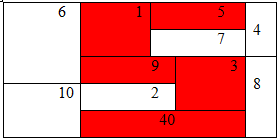 Рис. 1 Головоломка:- Проверим тест. VII. Итог урока.Учитель:- Пора возвращаться в класс. - А сейчас каждый из вас оценит работу на уроке. Кому было на уроке всё понятно, со всеми заданиями справились уверенно – возьмите зелёную звёздочку. Кто сомневался в выполнении некоторых заданий – жёлтую, а кто испытывал затруднения – красную. На своей звёздочке напишите одним словом, чего бы вы хотели пожелать своему другу-однокласснику. Положите свои пожелания в чемоданчик «Счастливых путешествий».(Рисунок чемоданчика на доске.)VIII. Релаксация «Улыбка». (Звучит медленная музыка). [3]Учитель:- Дети, посмотрите друг на друга, улыбнитесь друг другу. Закройте глаза и послушайте меня: другой человек есть радость для тебя… Окружающий тебя мир есть радость для тебя...Теперь откройте глаза и посмотрите вокруг. Ты всегда радость для другого… Береги себя и другого береги… Уважай, люби всё, что есть на Земле – это чудо! И каждый человек – тоже чудо! Спасибо всем за работу, за то, что вы есть! Спасибо! Приложение Тест1. Выбери правильное утверждение.1) Уравнение – это пример, в котором пропущено число.2) Уравнение – это выражение с неизвестным компонентом.3) Уравнение – это равенство, содержащее неизвестную величину.2. Среди данных выражений найди уравнение.1) 2 + α + 52) х + 8 = 173) (с – 8) × 34) 2 + 2 = 4 3. В каком уравнении неизвестное число равно 4?А) в + 9 = 17    Б) 27 : с = 3      В) 36 : х = 9      Г) z ? 2=44. В каком уравнении неизвестно слагаемое?А) а – 52 = 43; Б) 26 + m = 96; В) 84 – k = 48; Г) в : 6 = 95. Чему равно m? До -70° С может достигать температура зимой в Антарктиде на полюсе холода.6. Решите уравнение: х 3=81 А х = 78 Б х = 27 В х = 84.7. Какое уравнение решить нельзя? Почему?А) в – 14 = 0Б) 6 ? n = 0 В) 8 : a = 0 Г) 9 + k = 07. Среди уравнений выбери только то, которое решается умножением.1) 10 × х = 602) х : 8 = 93) 35 : х = 7Размещено на All